     ҠАРАР							      ПОСТАНОВЛЕНИЕ        23 апрель 2020 й.		              № 15 		         23 апреля 2020 г.Об утверждении «Административного регламента осуществления муниципального контроля за использованием и охраной недр при добыче общераспространённых полезных ископаемых, а также при строительстве подземных сооружений, не связанных с добычей полезных ископаемых на территории сельского поселения Усть-Табасский сельсовет муниципального района Аскинский район Республики Башкортостан»Рассмотрев протест прокурора Аскинского района от 00.03.2020 года за № д-2020 « Об устранении нарушений законодательства о недрах и жилищно-комунального законодательства». В соответствии с Федеральным законом № 131-ФЗ «Об общих принципах организации местного самоуправления в РФ», Федеральным законом РФ от 26.12.2008 № 294-ФЗ «О защите прав юридических лиц и индивидуальных предпринимателей при осуществлении государственного контроля (надзора) и муниципального контроля», Федеральным законом от 27.07.2010 № 210-ФЗ «Об организации предоставления государственных и муниципальных услуг», Законом Республики Башкортостан от 18 марта 2005года №162-з «О местном самоуправлении в Республике Башкортостан», Закон РФ от 21.02.1992 № 2395 -1 «О недрах», Уставом сельского поселения Усть-Табасский сельсовет  муниципального района Аскинский район Республики Башкортостан в целях повышения качества исполнения и доступности результатов предоставления   муниципальной   услуги, Администрация сельского поселения Усть-Табасский сельсовет муниципального района Аскинский район Республики Башкортостан ПОСТАНОВЛЯЕТ:Утвердить административный регламент предоставления муниципальной услуги «Осуществление муниципального контроля за использованием и охраной недр при добыче общераспространённых полезных ископаемых, а также при строительстве подземных сооружений, не связанных с добычей полезных ископаемых на территории сельского поселения Усть-Табасский сельсовет муниципального района Аскинский район Республики Башкортостан» (Приложение 1).Настоящее постановление обнародовать в здании Администрации сельского поселения Усть-Табасский сельсовет по адресу: Республика Башкортостан, Аскинский район,  д. Усть-Табаска, ул. Гагарина, 29 и на официальном сайте органов местного самоуправления муниципального района Аскинский район Республики Башкортостан:  www.ust-tabaska04sp.ruНастоящее постановление вступает в силу после его обнародования. Контроль за исполнением данного постановления оставляю за собой.Глава сельского поселения                                         Л.Р.ЗихинаБАШҠОРТОСТАН РЕСПУБЛИКАҺЫАСҠЫН  РАЙОНЫМУНИЦИПАЛЬ РАЙОНЫНЫҢТАБАҪКЫ−ТАМАҠ АУЫЛ СОВЕТЫАУЫЛ  БИЛӘМӘҺЕ ХӘКИМИӘТЕ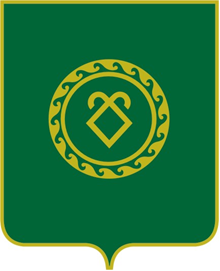 АДМИНИСТРАЦИЯСЕЛЬСКОГО ПОСЕЛЕНИЯУСТЬ-ТАБАССКИЙ СЕЛЬСОВЕТМУНИЦИПАЛЬНОГО РАЙОНААСКИНСКИЙ РАЙОНРЕСПУБЛИКИ БАШКОРТОСТАН